Player Directions Age Grade – Red Card                                                                                                                                                 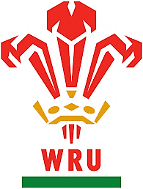 To be completed within SEVEN (7) Days and sent to: The Welsh Rugby Union Disciplinary Department. Email disciplinarydept@wru.walesPlease ensure that all documentation/information that you wish to rely upon to support the player’s case are returned along with this form.A) Were you shown a red card?Yes No If no, please commentIf no, please commentDo you accept that you committed an act or acts of foul play, as set out in the Match Official(s) report(s) and accept the red card was correct.Yes Yes Yes No   (if no, go to Section B)Do you agree to have to have the case dealt with on papers only.Yes Yes Yes No Any previous disciplinary record:Any factors to be taken into consideration?Any factors to be taken into consideration?Any factors to be taken into consideration?Any factors to be taken into consideration?Any previous disciplinary record:Upcoming matches:Upcoming matches:Upcoming matches:Upcoming matches:B) Will you try and show that the referee’s decision to award the red card was wrong.Yes Yes Yes No If so, why was the referee’s decision wrong (in summary), and what evidence (and/or authorities) will you rely on to support your position.Who will be attending the Hearing with you:Name(s): Name(s): Name(s): Name(s): Player name:Parent/Guardian signature:Parent/Guardian signature:Parent/Guardian signature:Parent/Guardian signature: